OPIŠI ŠTO VIDIŠ NA SLICI!                                                    Što radi djevojčica?             DJEVOJČICA POMAŽE MAMI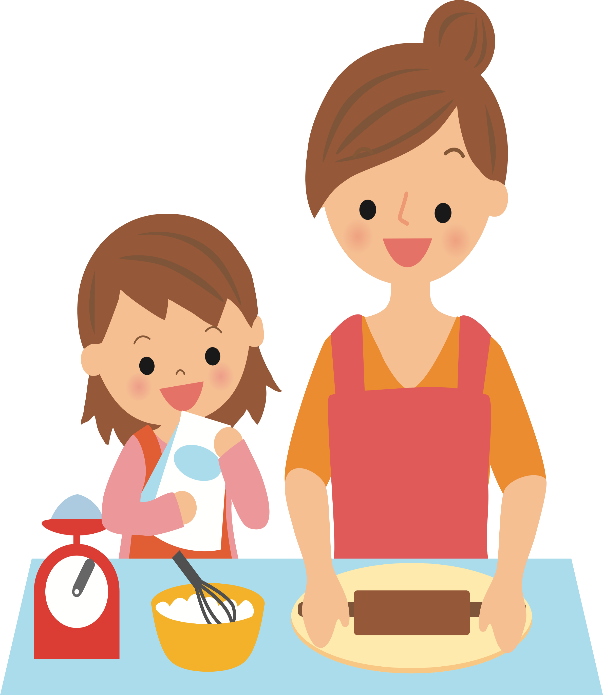           Što rade ljudi i pas na slici?                                                   LJUDI ŠEĆU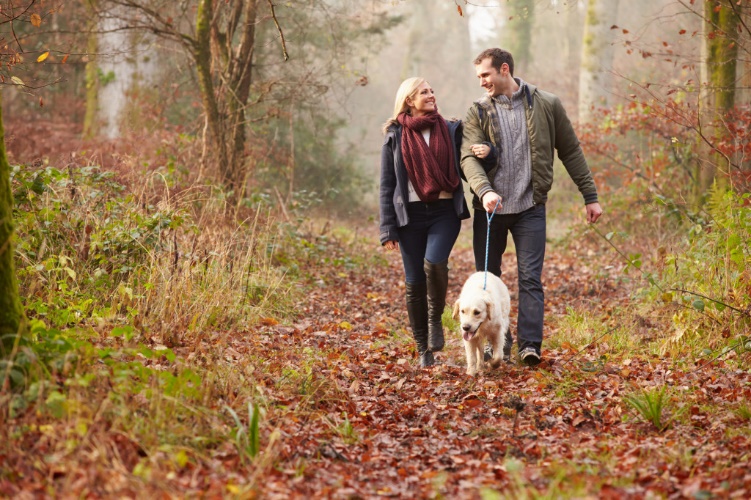                                       Što radi djevojčica na slici?                            DJEVOJČICA SE OBLAČI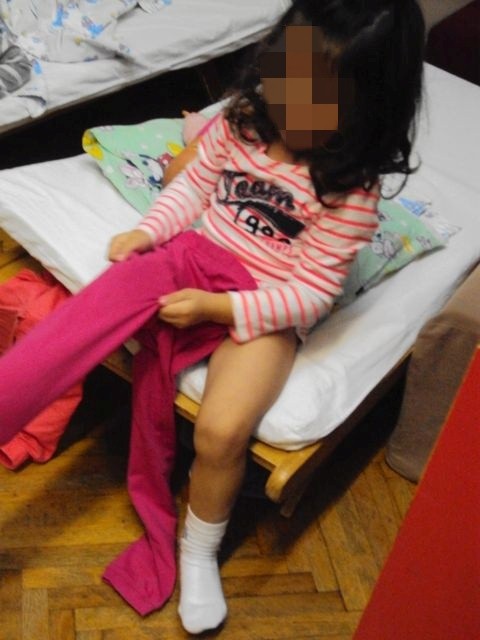           Što radi djevojčica na slici?            DJEVOJČICA PERE RUKE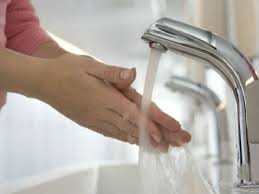 